Hashem Naeem Hashem Darwish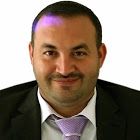 Mobile: +962-790443520e-mail: drhashem2014@gmail.comSkype: hashem.darwish4Curriculum Vitae1. Family Name:  Darwish2. First Name:      Hashem3. Date of Birth:  May 19, 19794. Civil status:	Married 5. Nationality:   Jordanian 6-Location: Jordan-AmmanA. Professional Education:B. Training:Conference, Symposium and Webinar:C-Professional Experience Record:D. Language Skills (5=Excellent, 4=Very good, 3= Good):E- Other Skills:Leadership & organized personsInterpersonal skillsResilience and communicationTraining and building capacity for staffMS-Windows office	 SPSS program   MS-Project ProfessionalInstitutionHumanitarian Aid Studies Centre-Spain (certified by EU) Date: from – to (month/year)2015-2016Degree(s) or Diploma(s) obtainedMaster’s in International Cooperation and Health Humanitarian Aid InstitutionInternational College of Vital Energy (Certified by Ain Shams University /Egypt-Cairo)Date: from – to (month/year)2009 –2010Degree(s) or Diploma(s) obtainedHigh Diploma of Nutritional Therapy  InstitutionAden UniversityDate: from – to (month/year)2004 – 2005Degree(s) or Diploma(s) obtainedMBBS of Medicine and SurgeryInstitution/OrganizationHumanitarian Aid Studies Center-SpainDate: from – to (month/year)January 2016Degree(s) or Diploma(s) obtainedDisaster and Risk Management Institution/OrganizationRTE for Training and Consulting/ Project Management Institute-USADate: from – to (month/year)Amman-Jordan, January 10-14,2016Degree(s) or Diploma(s) obtainedProject Management Professional-PMP®Institution/OrganizationHumanitarian Aid Studies Center-SpainDate: from – to (month/year)December 2015Degree(s) or Diploma(s) obtainedFundraising in NGOs :Principles and Practical methods Developing Fundraising Policies and ProceduresInternational statement of the Ethical Principles in FundraisingMonitoring and Evaluation in Development and Humanitarian projects:Emergency projectLong term projectProject Management: Administration and Budgeting:Administrative regulations of an International donorsEuropean Union Humanitarian Aid Project contract management regulations-ECHO FPAHuman RecoursesStaff security in field operations and conflict zones.LogisticsInstitution/OrganizationWHO/EMRODate: from – to (month/year)Amman-Jordan December 15-17,2015Degree(s) or Diploma(s) obtainedRegional Training workshop on the Baby-Friendly Hospital Initiative  (BFHI) for policy makers at ministries of healthInstitution/OrganizationLondon School of Tropical Medicine and Hygiene Date: from – to (month/year)September – November  2015Degree(s) or Diploma(s) obtainedImproving the Health of Women, Children and Adolescents: From Evidence to ActionInstitution/OrganizationLondon School of Tropical Medicine and Hygiene Date: from – to (month/year)February - March 2015Degree(s) or Diploma(s) obtained- Programming for Nutrition Outcomes         (Distance Learning)- Multi Sectorial Links between Agriculture, Nutrition and Health (Distance Learning)Institution/OrganizationJSI - Core Group in Washington DC – USADate: from – to (month/year)December 2014Degree(s) or Diploma(s) obtainedTOT of Essential Nutrition Actions (ENA)Institution/OrganizationGlobal Nutrition cluster Date: from – to (month/year)January 2015Degree(s) or Diploma(s) obtainedTraining course on update of IYCF in Emergency (IYCF-E)- Distance learningInstitution/OrganizationFAO (Online)Date: from – to (month/year)April  2015Degree(s) or Diploma(s) obtainedFood and Nutrition Security AnalysisGender in food and nutrition security Institution/OrganizationMoPhP-UNICEF–YemenDate: from – to (month/year)March 2015Degree(s) or Diploma(s) obtainedWork shop on preparation of national guideline for health messages (based on Unicef model C4D)Institution/OrganizationJohn Hopkins University (Jpiego)Date: from – to (month/year)February 2015Degree(s) or Diploma(s) obtainedModCal for Training Skills (Competency Package)Institution/OrganizationMoPHP-WHO-YemenDate: from – to (month/year)January 2015Degree(s) or Diploma(s) obtainedworkshop “Understanding In-patient care of Sever Acute Malnutrition for Better Impact on Child Survival”Institution/OrganizationMCHIP-YemenDate: from – to (month/year)August 2014Degree(s) or Diploma(s) obtainedStrategic Planning for advocacy safe motherhood Institution/OrganizationWHO – Global Health Cluster Sana’aDate: from – to (month/year)2014Degree(s) or Diploma(s) obtainedHumanitarian Responsibility for GHCInstitution/OrganizationUNICEF – IMC and MOPHPDate: from – to (month/year)2013Degree(s) or Diploma(s) obtainedCertified Trainer in IMCI Program Institution/OrganizationMoPHP (Yemen)Date: from – to (month/year)2013Degree(s) or Diploma(s) obtainedCertified trainer of IYCF training CourseInstitution/OrganizationWHO – Health ClusterDate: from – to (month/year)14 – 16 August ,2013Degree(s) or Diploma(s) obtainedWork shop “Need Assessment Tools”Institution/OrganizationUNICEF-YemenDate: from – to (month/year)2013Degree(s) or Diploma(s) obtainedWork shop “ Humanitarian Response 2014”Institution/OrganizationUNICEF-YemenDate: from – to (month/year)2013Degree(s) or Diploma(s) obtainedWork shop  “ Mid-Term Review 2013” Health, Nutrition and WASHInstitution/OrganizationIMC and MOPHPDate: from – to (month/year)December 2013Degree(s) or Diploma(s) obtainedCMAM training CourseInstitution/OrganizationJohn Hopkins University ONLINE Date: from – to (month/year)7 Weeks ,2013Degree(s) or Diploma(s) obtained“Training and Learning Programs for Volunteer Community Health Workers”Institution/OrganizationMoPHP (Yemen) Date: from – to (month/year)October 2013Degree(s) or Diploma(s) obtainedNutrition in Emergency (NiE)Institution/OrganizationNational Dialogue – MOPHP – Response Project-USAID Date: from – to (month/year)November, 2013Degree(s) or Diploma(s) obtainedRevise National dialogue of health outcomes work shopInstitution/OrganizationUNHCR-YemenDate: from – to (month/year)December 2013Degree(s) or Diploma(s) obtainedMicronutrient deficiencies and Response with integrated Humanitarian ResponseInstitution/OrganizationIMC HQ Office (Nutrition Program) onlineDate: from – to (month/year)2013Degree(s) or Diploma(s) obtainedOrientation on Cluster approach for Field and Headquarter StaffInstitution/OrganizationIMC Office-YemenDate: from – to (month/year)December 2013Degree(s) or Diploma(s) obtainedAnthropometric assessment in Nutritional StudyInstitution/OrganizationWHO – Health ClusterDate: from – to (month/year)September 2013Degree(s) or Diploma(s) obtainedMIRA assessment Institution/OrganizationIMC Office–Yemen/ Coverage Monitoring Network (Trainer: Melaku Begashaw)Date: from – to (month/year)October2013Degree(s) or Diploma(s) obtained(SQUEAC) survey training Institution/OrganizationIMC Office-YemenDate: from – to (month/year)August 2013Degree(s) or Diploma(s) obtainedResearch Methods for guiding policy and Evaluation  with special Application to population and healthInstitution/OrganizationWFP-YemenDate: from – to (month/year)October , 2013Degree(s) or Diploma(s) obtainedSensitive Nutrition Intervention programInstitution/OrganizationIMC Office –YemenDate: from – to (month/year)October , 2013Degree(s) or Diploma(s) obtainedAccountability and Code of ConductInstitution/OrganizationSciences and Technology University-YemenDate: from – to (month/year)August , 2013Degree(s) or Diploma(s) obtainedManagement of Health systemInstitution/OrganizationCanadian Center for Human Development Date: from – to (month/year)July , 2011Degree(s) or Diploma(s) obtainedCertified Future Professional Trainer (CFPT)InstitutionMOPHP,UNICEF and EUDate: from – to (month/year)December 17-19 ,2013Degree(s) or Diploma(s) obtainedYemeni Academic conference on Nutrition ProgramsInstitution/OrganizationSave the Children-Washington DC-USADate: from – to (month/year)December 3,2014Degree(s) or Diploma(s) obtainedSymposium of “What is Good for Nutrition?”Institution/OrganizationMicronutrient Initiative and MOH – Addis Ababah-EthiopiaDate: from – to (month/year)June 1-7,2014Degree(s) or Diploma(s) obtainedMicronutrient Forum 2014Institution/OrganizationMOPHPDate: from – to (month/year)July 2013Degree(s) or Diploma(s) obtainedYemeni conference of Quality Health ServicesInstitution/OrganizationCORE Group Nutrition and Social & Behavior Change Working GroupsDate: from – to (month/year)8th January 2015Degree(s) or Diploma(s) obtainedWebinar “Multi-sectoral approaches to improve child growth, through wash, nutrition, and earlychildhood development”Institution/OrganizationAg2Nut Webinar, Mike Manske, Nutrition Advisor, USAIDDate: from – to (month/year)19th July 2014Degree(s) or Diploma(s) obtainedWebinar “Multi-Sectoral Nutrition Strategy 2014-2025”Institution/OrganizationJohn Hopkins UniversityDate: from – to (month/year)13th January 2015Degree(s) or Diploma(s) obtainedWebinar “Adolescent Nutrition and Family Planning integration”Institution/OrganizationPATH Date: from – to (month/year)October, 2013Degree(s) or Diploma(s) obtainedPATH Webinar: Investigating Country Efforts in Scaling Up Nutrition in 20+ SUN CountriesOrganizationNational Foundation for Human Development and Humanitarian Response (NFDHR) Amman-Sana’a officesDate: from – to (month/year)December,2015  – March 19, 2016Position:Health & Nutrition Program Consultant Description: Fundraising and monitoring and Evaluation projects:Writing proposals for project “ emergency medical mobile health services in Sana’a-Yemen “ funded by UNOCHAWriting proposals for project “Health Services for IDPS and Refugees in Sana’a-Yemen” funded by UNHCRDesign and report  “Monitoring and Evaluation of Health Program”Building capacity for field program staffs on management and coordination OrganizationINTERSOS-YemenDate: from – to (month/year)April 25,2015 – November 13,2015Position:Emergency Health Project ManagerDescription: Establish and deployment of mobile clinics in targeted governorate integrated Primary health care services package such as, immunization, reproductive health, IMCI, Nutrition and health and hygiene promotion and education with big volunteers’ network to strength the referral system and to rising awareness for community in targeted areas. Also, Mobile clinics with volunteers provide first aid and TRIAGE system.Writing proposal funded by UNICEF “Provision of rapid response primary mobile health services to IDPs and conflict affected communities in Taiz, Ibb and Mukalla”Writing proposal funded by UNOCHA “Provision of life saving referral and rapid response primary / emergency health services to IDPs and conflict affected communities in Sana'a Capital city and four surrounding districts in Sana’a Governorate”Assessment, Program Design and Planning:• In association with the General Director and the HoM, ensure in depth emergency assessments (with focus on organization’s core sectors, protection, Education and WASH) are executed.• Coordinate the development of all project implementation plans and budgets within the framework of the agreed emergency response program and strategy.• Assist and advise the General Director and Head of Office with securing donor funding for emergency projects by writing proposals (Fundraising) in professional manner.• Oversee project design and proposal preparations for institutional and public funding and ensure linkage with ongoing program through the Head of Office and General Director.Emergency Health Project Management and Implementation:• Maintain ongoing surveillance of the developing humanitarian emergency situation and adjust activities accordingly. Establishment of the eDeWS system that collect information on epidemic prone diseases in order to trigger prompt public health interventions.• Ensure adequate monitoring, reporting and acquittal of emergency response activities in accordance with organization humanitarian accountability framework, relevant SPHERE standards, and essential environmental mitigation measures.• Ensure that different sectorial activities are implemented in a coordinated and integrated manner in close relationship with local partners.General Management and Leadership.• Establish and maintain constructive working relationships with other NGO’s, UN agencies, host government, bilateral and multilateral donors, and other principle stakeholders and familiar to work in the conflict areas such as Yemen, Syria etc, • Conduct performance appraisals of staff under his or her responsibility if and as required, ensure regular feedback and mentoring on individual performance.• Provide proper support to local partners and help them to review proactively capacity and fill gaps.• Ensure the General Director and Head of Office are kept informed about assessment progress, emergency response implementation and strategies, project plans, progress reports, and other significant developments.Human Resources:• Recruit, manage, motivate, orientate and support the all the emergency team; supervise all relations and communications promoting staff motivation and cohesion; supervise, support and evaluate the performance of Project Managers and report to the Head of Office and GD.• Monitor ongoing human resources issues and make recommendations and adjustments accordingly.Financial Management and Planning:• To be responsible for accurate emergency projects administration and to supervise preparation of accounting documents for intermediate and final financial reports required by donors.OrganizationMaternal and Child health Integration Program-USAID – Yemen Date: from – to (month/year)May1,2014 – April 2015Position:Nutrition Technical Program OfficerDescription: Support MOPHP in Yemen to develop the Maternal, Infant and Young Child Nutrition guideline and Training manuals as competency Package for health workers and community health workers.Design and develop Social Behavioral Community Change (SBCC) strategy for nutrition counseling and educationDesign and develop BCC materials for MIYCN-FP based on TIPs studyTechnical Assistance to nutrition team in DC for Maternal Infant Young Child Nutrition-Family Planning (Trial Improvement Practice) TIPs Study in Yemen.Mapping exercise for nutrition and sensitive nutrition interventions (e.g., Food Security, Agriculture, education, Gender and empowerment, food fortification. Etc.) in targeted areas in Yemen (Multi-Sectoral)Iron Folic Acid assessment in MCHIP targeted area to support technically Anemia program in Yemen.Nutrition Program Technical support to the SUN movement in YemenDesign Nutrition program plan in targeted areas.Design and implement Maternal ,Infant and Young Child Nutrition program in Yemen integrated with Family planning interventions (e.g, LAM)Work on Prevention of malnutrition for children under 2 and under 5 as well as pregnant and Lactation women during counselling in OTP or TFC to prevent them from relapse to SAM.Nutrition and Gender as integrated project.Plan for activities at governorate and districts level as well as at community level for nutrition program especially MIYCN-FP counseling.Design M&E program for nutrition programsOrganizationIMC – Yemen-Sana’aDate: from – to (month/year)December 1st2013 to May 2014Position:Health & Nutrition Program ManagerDescription:Represent IMC in health and nutrition relevant meetings such as cluster, conference and workshops.Provide technical guidance for implementation and integrated Health, WASH and Nutrition program (Emergency and Developmental interventions)organize initial on job training for staff on nutrition guidelines and protocolsIdentify needs plan and implement relevant trainings.Implementation of community health education and outreach activities in Sana’a governorate and lead process of community mobilization to ensure community participation.Health, nutrition and WASH awareness trainings for community and religious leaders.Design, Implementation of health communication intervention and use a variety of behavior change communication (BCC) methods to increase knowledge among the beneficiary population.Establish mobile teams consisting of staff members; to supervise CMAM activities, motivate health facility staff, guide them on monitoring and assist them with solving challenges facing the health facility as needed.Ensure therapeutic foods and nutritional equipment are in place on monthly basis with monitoring of Materials provided to OTP and SC.Supervise collection and compilation of program data in geographic area of responsibility and ensure meticulous and timely reporting.Design, implement, and oversee health& Nutrition related trainings for health facility staff in targeted locations.Coordinate with Ministry of Public Health and Population to ensure timely and efficient implementation of program activitiesEstablish or strengthen systems and standards for regular assessment, monitoring and evaluation of IMC projects to ensure timely and effective implementation as measured against project objectives and indicators.Assist in the design and streamlining of IMC data collection inclusive of analysis and reporting on data to highlight IMC’s program impact.Assist in the design and execution of quantitative surveys and other field-based research and studies and generate quality reports to inform project design and improve effectiveness of IMC activities such as, KAP study, conduct a Nutrition Causal Analysis (NCA) and (SQUEAC) survey.Assist in report preparation and writing for donors, HQ, and other recipients as necessary. Assist program staff and Country Director with program development, including drafting of proposals and concept notes. Especially OFDA proposal 2014 for Sana’a and Taiz, UNICEF PCA 2014 and EU micronutrient project 2014Assist in the drafting of communications materials, including promotional material, situational reports, capability statements, and media pieces.Provide support to program staff as necessary in direct project implementation.Strengthen nutrition systems in Yemen through Nutrition trainings for health facility staff on both technical and administrative aspects of nutrition services, including the use of CMAM program and IYCF program.Assist in team of Lahj governorate assessment to evaluate health situation and analysis data to prepare proposal and work plan These evaluation was integrated evaluation for Health, WASH, Nutrition and Food security. OrganizationIMC-YemenDate: from – to (month/year)June 26 – November 30, 2013Position:Acting Program Manager Description: See up description of Program manager + program officerOrganizationIMC-Yemen (International Medical Corps)Date: from – to (month/year)1st June – 25 June ,2013PositionProgram Officer Description:Assess program manager to implement all planned activities.Supervise the CHVs supervisors Carry out monitoring and supervisory visit to health facilities and community.Prepare monthly report of all CHVs and activities. Coordinate meetings and organize CHVs supervisor activities.supervise the below SFC staffs and SCCollect and analysis surveillance data, IMCI, RH, SAM, and MAM report from IMC supported health facilities.Represent IMC in health relevant meetingscollaborate with different IMC staffs to achieve planned activities Assist the M&E officer on completing the monthly reporting and analyzing HFs data Coordinate to conduct training to health facilities staff and beneficiaries.OrganizationGIZ-Yemen Date: from – to (month/year)February  ,2013PositionTechnical ConsultantDescription Development of Health friends team program and Manual Analysis impact assessment to Health friends team OrganizationCLP/USAID - Yemen Date: from – to (month/year)1st June ,2012 – Jan 31,2013PositionHealth project coordinatorDescription - Coordination between MOPHP, GIZ and CLP to conduct project “ rising awareness of secondary school student in reproductive health knowledge”- coordination to conduct TOT training for reproductive health knowledge in schools- coordination to conduct 65 trainings to establish health friends team in 8 governorates Sana’a, Taiz, Amran, Aden, Al-Dhalea , Lahj, Al-Hudiedah and Marib.- Writing weekly report to supervisor- Monitoring and evaluation of activities and distribution of reproductive health booklets to schoolsOrganizationFODR - Yemen Date: from – to (month/year)1st March ,2012 – April 15,2012PositionConsultantDescription - Building capacity for staff on project management - Design M&E system and trained staff on itOrganizationSiraj LNGO - Yemen Date: from – to (month/year)Jan ,2012 – Feb 15,2012PositionConsultant Description - Building capacity for staff on health education       and Counseling , Program Management and Monitoring and Evaluation systemOrganizationAL-Aman LNGO - Yemen Date: from – to (month/year)March,2011 – May 18,2011PositionConsultant Description - Building capacity for staff on life skills and   coaching-  Develop meal plans, taking both cost and clients’    preferences into account- Evaluate the effects of meal plans and change the plans as neededInstitution Al-Azher Specialized Hospital  - Yemen (Hudiedah)Date: from – to (month/year)2008 –  2011PositionClinical Nutritionist  Description Nutritional AssessmentDiet & Supplement RecommendationsAssess patients’ and clients’ health needs and dietCounsel patients on nutrition issues and healthy eating habitsDevelop meal plans, taking both cost and clients’ preferences into accountEvaluate the effects of meal plans and change the plans as neededPromote better nutrition by speaking to groups about diet, nutrition, and the relationship between good eating habits and preventing or managing specific diseasesKeep up with the latest nutritional science researchWrite reports to document patient progressInstitution General Hospital and Clinics - Yemen Date: from – to (month/year)2005 –  2008PositionGeneral Physician Description Work in Sana’a, Aden, Sa’ada, Al-Hudaidah and ShabwahLanguage Speaking ReadingWritingEnglish444Arabic555